Вариант № 24307981. В одной из кодировок Unicode каждый символ кодируется 16 битами. Определите информационный объём следующего предложения в данной кодировке. Я памятник себе воздвиг нерукотворный.1) 76 бит2) 608 бит3) 38 байт4) 544 бит2. Для какого из приведённых чисел ложно высказывание: НЕ (число > 50) ИЛИ (число чётное)?1) 1232) 563) 94) 83. Между населёнными пунктами A, B, C, D построены дороги, протяжённость которых (в километрах) приведена в таблице.Определите длину кратчайшего пути между пунктами A и C. Передвигаться можно только по дорогам, протяжённость которых указана в таблице.1) 42) 53) 64) 74. В некотором каталоге хранился файл Газета, имевший полное имя С:\Сентябрь\Выпуск1\Газета. Пользователь, находившийся в этом каталоге, поднялся на один уровень вверх, создал подкаталог Вёрстка и переместил в созданный подкаталог файл Газета. Каково стало полное имя этого файла после перемещения?1) С:\Сентябрь\Вёрстка\Газета2) С:\Bёрстка\Сентябрь\Выпуск1\Газета3) С:\Вёрстка\Газета4) С:\Сентябрь\Выпуск1\Вёрстка\Газета5. Дан фрагмент электронной таблицы:Какая из формул, приведённых ниже, может быть записана в ячейке C2, чтобы построенная после выполнения вычислений диаграмма по значениям диапазона ячеек A2:D2 соответствовала рисунку?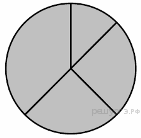 1) =С1+В12) =А1-13) =С1+14) =С1-А16. Исполнитель Черепашка перемещается на экране компьютера, оставляя след в виде линии. В каждый конкретный момент известно положение исполнителя и направление его движения. У исполнителя существует две команды: Вперёд n (где n — целое число), вызывающая передвижение Черепашки на n шагов в направлении движения; Направо m (где m — целое число), вызывающая изменение направления движения на m градусов по часовой стрелке. Запись Повтори k [Команда1 Команда2 КомандаЗ] означает, что последовательность команд в скобках повторится k раз.Черепашке был дан для исполнения следующий алгоритм:Повтори 12 [Направо 45 Вперёд 20 Направо 45]Какая фигура появится на экране?1) квадрат2) правильный двенадцатиугольник3) правильный восьмиугольник4) незамкнутая ломаная линия7. Валя шифрует русские слова (последовательности букв), записывая вместо каждой буквы её код:Некоторые цепочки можно расшифровать не одним способом. Например, 00010101 может означать не только СКА, но и СНК. Даны три кодовые цепочки:101011011110001100000101Найдите среди них ту, которая имеет только одну расшифровку, и запишите в ответе расшифрованное слово.8. В программе «:=» обозначает оператор присваивания, знаки «+», «–», «*» и «/» – соответственно операции сложения, вычитания, умножения и деления. Правила выполнения операций и порядок действий соответствует правилам арифметики.Определите значение переменной b после выполнения алгоритма:a := 1b := 4a := 2*a+3*bb := a/2*bВ ответе укажите одно целое число — значение переменной b.9. Запишите значение переменной s, полученное в результате работы следующей программы. Текст программы приведён на трёх языках программирования. DIM k, s AS INTEGERs = 0FOR к = 3 TO 8s = s + 9NEXT kPRINT s10. Владелец крупного яблоневого сада в течение 12 лет записывал в таблицу App количество собранного урожая. (App[1] — количество тонн яблок, собранных за первый год, App[2] — за второй и т. д.). Определите, какое число будет напечатано в результате работы следующей программы. DIM App(12) AS INTEGERDIM k,m AS INTEGERApp(1) = 100: App(2)= 128App(3) = 80: App(4) = 99App(5) = 120: App(6)= 69App(7) = 55: App(8)= 115App(9) = 84: App(10)= 111App(11)= 59: App(12)= 100m = 0FOR k = 1 TO 12IF App(k) < 80 THENm = m + 1END IFNEXT km = m + 20PRINT m11.  На рисунке — схема дорог, связывающих города A, B, C, D, E, F, G. По каждой дороге можно двигаться только в одном направлении, указанном стрелкой. Сколько существует различных путей из города А в город G?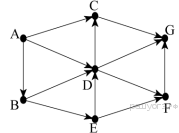 12. Ниже в табличной форме представлен фрагмент базы данных «Спортивное городское ориентирование»:Сколько команд в данном фрагменте удовлетворяют условию(Очки за первый этап > 2) ИЛИ (Скорость прохождения = «Быстро»)?В ответе укажите одно число — искомое количество команд.13. Переведите число 150 из восьмеричной системы счисления в десятичную систему счисления.14. У исполнителя Квадратор две команды, которым присвоены номера:1. прибавь 32. возведи в квадратПервая из них увеличивает число на экране на 3, вторая возводит его во вторую степень. Исполнитель работает только с натуральными числами. Составьте алгоритм получения из числа 4 числа 58, содержащий не более 5 команд. В ответе запишите только номера команд.(Например, 22111 — это алгоритм:возведи в квадратвозведи в квадратприбавь 3прибавь 3прибавь 3,который преобразует число 3 в 90).Если таких алгоритмов более одного, то запишите любой из них.15. Файл размером 20 Кбайт передаётся через некоторое соединение со скоростью 1024 бит в секунду. Определите на сколько секунд быстрее можно передать этот же файл через другое соединение со скоростью 2048 бит в секунду.В ответе укажите одно число — количество секунд.16. Некоторый алгоритм из одной цепочки символов получает новую цепочку следующим образом. Сначала вычисляется длина исходной цепочки символов; если она чётна, то в середину цепочки символов добавляется символ А, а если нечётна, то в начало цепочки добавляется символ Б. В полученной цепочке символов каждая буква заменяется буквой, следующей за ней в русском алфавите (А — на Б, Б — на В и т. д., а Я — на А). Получившаяся таким образом цепочка является результатом работы алгоритма.Например, если исходной была цепочка ВРМ, то результатом работы алгоритма будет цепочка ВГСН, а если исходной была цепочка ПД, то результатом работы алгоритма будет цепочка РБЕ.Дана цепочка символов ТОР. Какая цепочка символов получится, если к данной цепочке применить описанный алгоритм дважды (т. е. применить алгоритм к данной цепочке, а затем к результату вновь применить алгоритм)? Русский алфавит: АБВГДЕЁЖЗИЙКЛМНОПРСТУФХЦЧШЩЪЫЬЭЮЯ.17. Доступ к файлу flag.jpg, находящемуся на сервере rus.ru, осуществляется по протоколу http. Фрагменты адреса файла закодированы буквами от А до Ж. Запишите последовательность этих букв, кодирующую адрес указанного файла в сети Интернет. А) flag	Б) ://	В) httpГ) rus.	Д) .jpg	Е) /	Ж) ru18. В таблице приведены запросы к поисковому серверу. Для каждого запроса указан его код — соответствующая буква от А до Г. Расположите коды запросов слева направо в порядке убывания количества страниц, которые нашёл поисковый сервер по каждому запросу. По всем запросам было найдено разное количество страниц. Для обозначения логической операции «ИЛИ» в запросе используется символ «|», а для логической операции «И» — «&»:Вариант № 2430798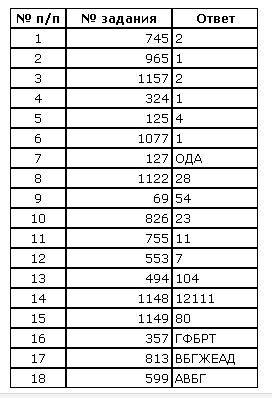 *ABCDA*274B2*51C75*2D412*ABCD124682=В1-А1=А1*2=D1-2АДКНОС0110010110111000КомандаОчки за первый этапОчки за второй этапСкорость прохожденияА32БыстроБ43МедленноВ51СреднеГ22СреднеД61МедленноЕ23БыстроЁ11СреднеЖ62СреднеЗ40БыстроКодЗапросАКурица | Колбаса | ЯблокиБ(Курица | Яблоки) & КолбасаВКурица | ЯблокиГКурица & Колбаса & Яблоки